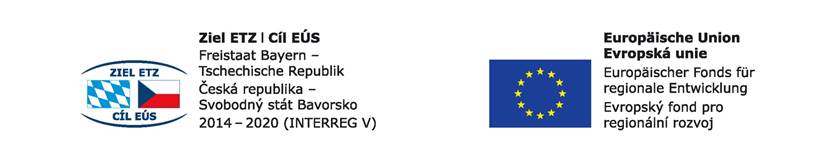 Číslo projektu:  71Název projektu: Budoucnost utváříme společně – kulturní a profesní výměny v regionu Sušice – ChamProjektnummer: 71Projektname: Zukunft gemeinsam gestalten – kultureller und beruflicher Austausch in der Region Sušice-ChamPracovní workshop pro učitele v Sušice      Arbeitsworkshop für Lehrer in Sušice22. – 23. 5. 2018Pracovní list – ArbeitsblattPráce ve skupinkách – rozhovory v restauraci s využitím nabídnuté slovní zásoby, zápis do pracovního listuArbeit in Gruppen - Interviews im Restaurant mit dem angebotenen Vokabular, schreibe in das ArbeitsblattGuten Morgen, Tag, Abend – Dobré ráno, den, večer. _______________________________Herzlich willkommen! - Srdečně vás vítáme.	 _______________________________________	 Legen Sie bitte. – Odložte si. ___________________________________________________Dieser Platz ist frei ( besetzt ) – Toto místo je volné ( obsazené ). _______________________Nehmen Sie bitte Platz. – Posaďte se prosím. _______________________________________Das Rauchen ist verboten. – Kouření je zakázáno. ____________________________________Könnte ich die Speisekarte haben? – Mohu dostat jídelní lístek? ________________________Wollen Sie schon etwas bestellen? – Chcete si už objednat?____________________________Haben sie eine Spezialität des Hauses ? – Máte nějakou specialitu podniku? ________________Ich wünsche ihnen guten Appetit. – Přeji vám dobrou chuť. ____________________________Herr Ober, wir möchten zahlen. – Pane vrchní, chtěli bychom platit. _____________________Zahlen Sie bitte zusammen oder jeder extra ?  - Platíte dohromady nebo každý zvlášť ?____________________________________________________________________________Sie können mit der Kreditkarte bezahlen. – Můžete platit kreditní kartou.____________________________________________________________________________Auf Wiedersehen, guten Abend– Na shledanou, krásný večer. __________________________Šťastnou cestu, dobrou noc.  Gute Reise,  gute Nacht. ______________________________________________________________________________________________________________Suppen – polévkye Gulaschsuppe – gulášová, e Kartoffelsuppe – bramborová, e Pilzsuppe – hobová, e Bouillon – vývarFleisch – masos Rindfleisch – hovězí maso, s Lamm – jehně, e Ente – kachna, e Bratwurst – klobása, e Pute – krůta, s Hendl – kuře, s Kaninchen – králík, e Schweinehaxe – vepřové koleno,                               s Schweinessnitzel – vepřový řízek, r Zander – candát, e Forelle – pstruh, r Karpfen – kapr,         r Lasch – lososBeilagen – přílohyE Kartoffeln – brambory, s Kartoffelpüree – bramborová kaše, e Kartoffelknödel – bramborové knedlíky, e Pommes frites – hranolky, gedünsteter Reis – dušená rýže, e Semmelknödel – houskové knedlíky, r Salat – salát, e Teigwaren – těstoviny, e Stampfkartoffeln – šťouchané bramborySoßen – omáčkyE Kräutersoße – bylinková omáčka, holländische Soße – holandská omáčka, e Pilzsoße – houbová omáčka, e Tomatensoße – rajská omáčka, e Sahnesoße – smetanová omáčka,              e Gemüsesoße – zeleninová omáčkaGetränke – nápojee Kaffee – káva, r Tee – čaj, r Eiskaffee – ledová káva, s Juice – džus, e Limonade – limonáda,      s Mineralwasser – minerálka, r Weißwein – bílé víno, r Rotwein – červené víno, s Bier – pivo, dunkles Bier – černé pivo, Weizenbier – kvasnicové pivor Schnaps – kořalka.Interviews – rozhovory :Der Kellner ( die Kellnerin ) – číšník :Der Gast ( e Gäste ) – host ( hosté ) :_____________________________________________________________________________Der Kellner ( die Kellnerin ) – číšník :Der Gast ( e Gäste ) – host ( hosté ) :_____________________________________________________________________________Der Kellner ( die Kellnerin ) – číšník :Der Gast ( e Gäste ) – host ( hosté ) :__________________________________________________________________________Der Kellner ( die Kellnerin ) – číšník :Der Gast ( e Gäste ) – host ( hosté ) :_____________________________________________________________________________Der Kellner ( die Kellnerin ) – číšník :Der Gast ( e Gäste ) – host ( hosté ) :_____________________________________________________________________________Der Kellner ( die Kellnerin ) – číšník :Der Gast ( e Gäste ) – host ( hosté ) :_____________________________________________________________________________Der Kellner ( die Kellnerin ) – číšník :Ve společné diskusi vypracujete dvojjazyčně následují témata. In einer gemeinsamen Diskussion werden Sie die folgenden zweisprachigen Themen entwickelt:Tradiční pokrmy v Čechách. Traditionelles essen in Tschechien:____________________________________________________________________________________________________________________________________________________________________________________________________________________________________________________________________________________________________________________Tradiční pokrmy v Bavorsku. Traditionelles essen in Bayern:____________________________________________________________________________________________________________________________________________________________________________________________________________________________________________________________________________________________________________________Recept na tradiční krajový pokrm na Šumavě. Rezept für ein traditionelles regionales Gericht im Böhmerwald:________________________________________________________________________________________________________________________________________________________________________________________________________________________________________________________________________________________________________________________________________________________________________________Recept na tradiční krajový pokrm  v Bavorském lese. Rezept für ein traditionelles regionales Gericht im Bayerischen Wald:  _________________________________________________________________________________________________________________________________________________________________________________________________________________________________________________________________________________________________________________________________________________________________________________________________Rozhovory – moje oblíbené jídlo. Gespräche – mein Lieblingsgericht.Rozhovory – co rád(a) vařím /co umím uvařit. Gespräche – was ich gerne koche / was ich kochen kann.